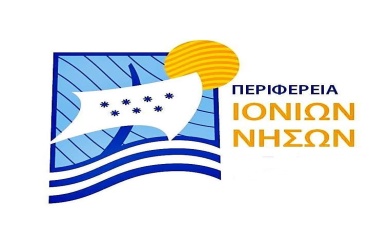 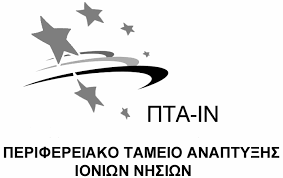 ΕΝΤΥΠΟ ΕΚΔΗΛΩΣΗΣ ΕΝΔΙΑΦΕΡΟΝΤΟΣ – ΦΟΡΜΑ ΣΥΜΜΕΤΟΧΗΣΔΡΑΣΗ MENOPE DUBAI 2022,13-15 Δεκεμβρίου 2022ΣΤΟΙΧΕΙΑ ΕΚΘΕΤΗΕπωνυμία:Δραστηριότητα:Διεύθυνση:Πόλη:	Τ.Κ.:Α.Φ.Μ.:	Δ.Ο.Υ.:Τηλέφωνο:	FAX:E-mail:Web site:Υπεύθυνος:Κινητό:ΠΡΟΪΟΝΤΑ ΕΠΙΧΕΙΡΗΣΗΣΗμερομηνία: .……/ ……/ 2022(Σφραγίδα – Υπογραφή)